Understanding Data Sharing - IPDAs a condition of publication of clinical trial results, ICMJE journals require that a Data (IPD) Sharing Statement be included in the ClinicalTrials.gov registration. Applies to clinical trials that begin enrolling participants on or after January 1, 2019.,The statement must be in the original ClinicalTrials.gov registration.The answer to “will data be available?” must be No or Yes.
(per official ICMJE correspondence – even though ClinicalTrials.gov provides an “Undecided” option)The answer can change; explain in the Plan Description when updating the record.Should match the data sharing statement required to be submitted (as of July 1, 2018) with the results manuscript for publication in ICMJE journals.2,3IPD Sharing Statement ExamplesThe statement consists of answers to seven questions; see the ICMJE press release for complete details, including the following table2 with examples of statements that fulfill their requirements:Mapping the Data Sharing Statement in ClinicalTrials.govClinicalTrials.gov provided the IPD Sharing Statement Module to accommodate data sharing statements. Log into the Protocol Registration and Results System (PRS)Open the ClinicalTrials.gov study recordOpen the Protocol Section, then Edit the IPD Sharing Statement ModuleAnswer the ICMJE questions using the corresponding PRS data elements:Questions? 	UW-Madison CT.gov SupportOffice of Research Compliance (608) 890-1241ClinicalTrials.gov_Support@research.wisc.edu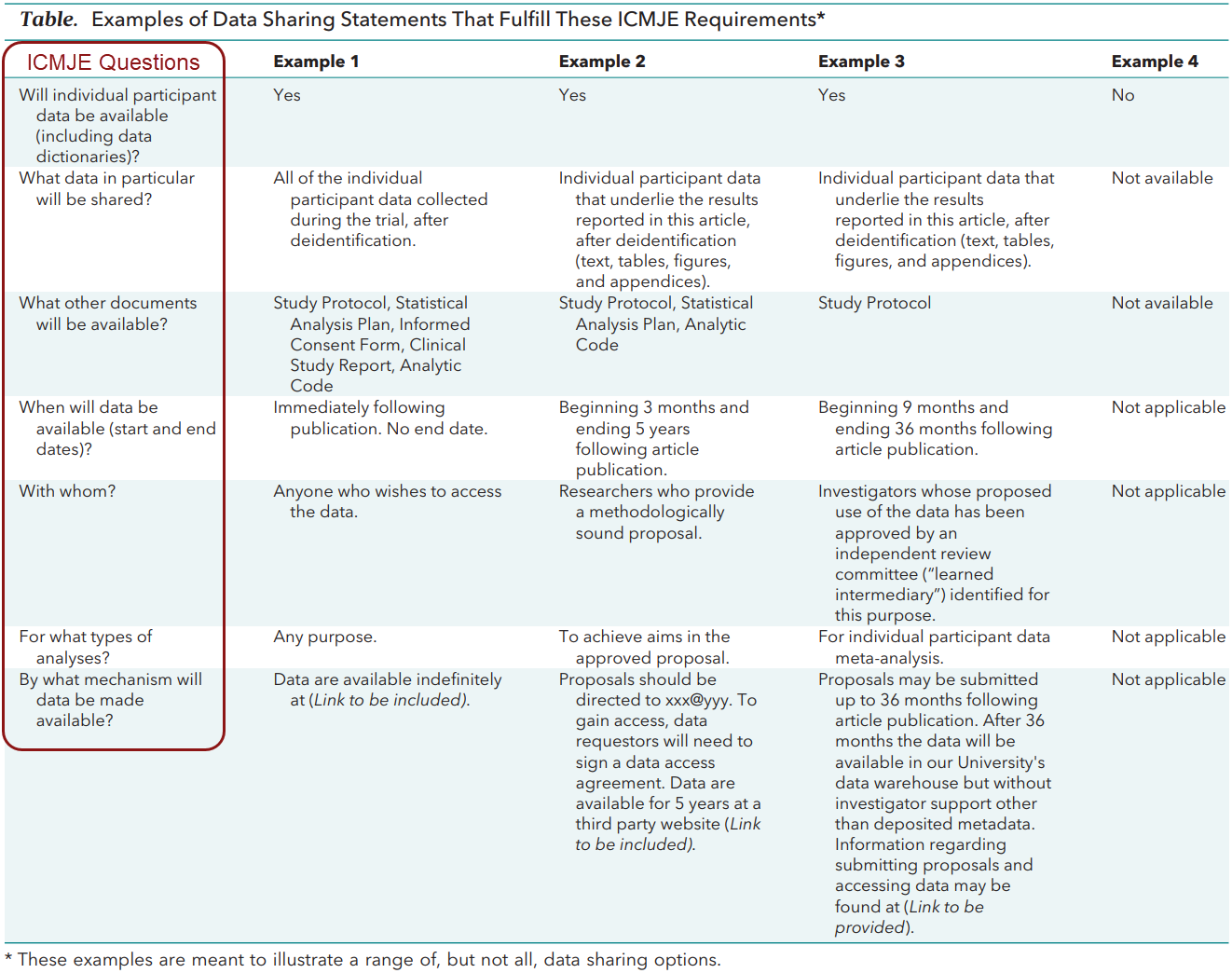 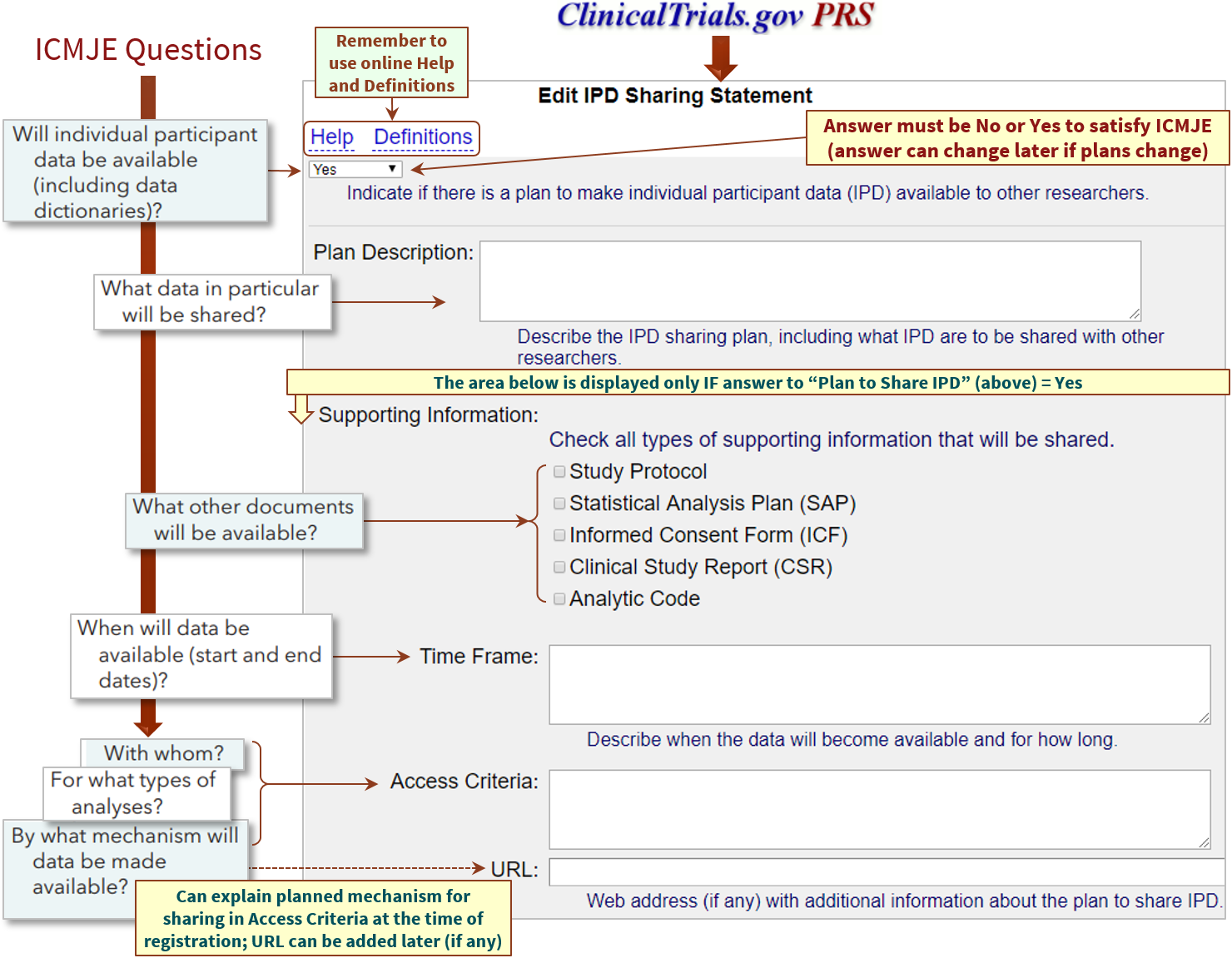 